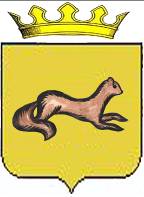 АДМИНИСТРАЦИЯ  ОБОЯНСКОГО РАЙОНА КУРСКОЙ ОБЛАСТИ РАСПОРЯЖЕНИЕот 21 июня 2023г.  № 138-раг. ОбояньО присуждении Премий Главы Обоянского района Курской области для поддержки талантливой молодежи в возрасте от 14 до 35 лет        В соответствии с муниципальной программой муниципального района «Обоянский район» Курской области «Повышение эффективности работы с  молодежью, организация  отдыха и оздоровления детей, молодежи, развития физической культуры и спорта в Обоянском районе Курской области», утвержденной постановлением Администрации Обоянского района Курской области от 13.10.2022 № 570,  распоряжением Администрации Обоянского района Курской области от 15.05.2023 № 103-ра «Об учреждении на 2023 год Премии Главы Обоянского района Курской области для поддержки талантливой молодежи в возрасте от 14 до 35 лет включительно»,   на основании протокола заседания конкурсной комиссии по награждению талантливой молодежи Премией Главы Обоянского района от 19.06.2023г.: 1. Присудить: 3 (три) Премии Главы Обоянского района Курской области для поддержки талантливой молодежи в возрасте от 14 до 35 лет в размере по  3000 (три) тысячи рублей, согласно приложению № 1 к настоящему распоряжению;51 (пятьдесят одна) Премию Главы Обоянского района Курской области для поддержки талантливой молодежи в возрасте от 14 до 35 лет в размере по 1000 (одна) тысячи рублей, согласно приложению № 2 к настоящему распоряжению.2.  Лицам, поименованным в приложениях №№ 1-2 к настоящему распоряжению вручить дипломы о присуждении Премий Главы Обоянского района Курской области для поддержки талантливой молодежи в возрасте от 14 до 35 лет.3. Опубликовать в газете Обоянского района Курской области «Обоянская газета» список лиц, которым присуждены Премии Главы Обоянского района Курской области для поддержки талантливой молодежи в возрасте от 14 до 35 лет.4. МКУ «ЦБУ» Обоянского района (Рядинская М.Н.):-  денежные средства  в сумме 60 000 (шестьдесят тысяч) рублей из средств, выделяемых на молодежную политику  в 2023 году в пределах утвержденных ассигнований, перечислить на расчетные счета обладателей Премий, указанных в приложениях  №№ 1-2 к настоящему распоряжению.       5. Настоящее распоряжение подлежит размещению на официальном сайте муниципального образования «Обоянский район» Курской области в сети «Интернет».6. Контроль    исполнения  настоящего  распоряжения  возложить  на   заместителя Главы Администрации Обоянского  района Лукьянчикову Н.В.7. Распоряжение вступает в силу со дня его подписания. Глава Обоянского района                                                                                В.ЖилинСписок, присужденных Премий Главы Обоянского района Курской области для поддержки талантливой молодежи в возрасте от 14 до 35 лет в размере по 3000 (три) тысячи рублей1. Коханов Евгений Александрович - 3000 руб.2. Платонова Мария Владимировна -3000 руб.3. Кондратьев Олег Сергеевич - 3000 руб.Список, присужденных Премий Главы Обоянского района Курской области для поддержки талантливой молодежи в возрасте от 14 до 35 лет в размере по 1000 (одна) тысячи рублей1. Озеров Никита Алексеевич - 1000 руб.2. Худобин Александр Сергеевич - 1000 руб.3. Лукьянчикова Алина Андреевна - 1000 руб.4. Лукьянова Виктория Дмитриевна - 1000 руб.5. Картамышева Ольга Александровна - 1000 руб.6. Давыдова Екатерина Николаевна - 1000 руб.7. Столярчук Дарья Дмитриевна - 1000 руб.8. Кононова Жанна Александровна - 1000 руб.9. Зорина Юлия Сергеевна - 1000 руб.10. Шикарев Роман Романович - 1000 руб.11. Гецаева Залина Вадимовна - 1000 руб.12. Чернышов Александр Михайлович - 1000 руб.13. Попова Анна Владимировна - 1000 руб.14. Мерзликин Алексей Андреевич - 1000 руб.15. Косолапов Кирилл Романович - 1000 руб.16. Переверзева Ольга Павловна - 1000 руб.17. Журавлев Владислав Сергеевич - 1000 руб.18. Быканова Валентина Павловна - 1000 руб.19. Каменева Альбина Александровна - 1000 руб.20. Ракова Татьяна Алексеевна - 1000 руб.21. Лавров Виталий Игоревич - 1000 руб.22. Иванов Евгений Евгеньевич - 1000 руб.23. Шрубиков Владислав Александрович -1000 руб.24. Козлов Александр Русланович - 1000 руб.25. Кривцов Тимур Антонович - 1000 руб.26. Казанин Михаил Геннадьевич -1000 руб.27. Алексеев Сергей Сергеевич - 1000 руб.28. Уляшев Михаил Константинович - 1000 руб.29. Казанцева Богдана Валерьевна - 1000 руб.30. Трухин Андрей Александрович - 1000 руб.31. Шкурко Виктория Владимировна - 1000 руб.32. Мещерякова Валерия Сергеевна - 1000 руб.33. Суровцев Егор Сергеевич - 1000 руб.34. Малыхина Карина Андреевна - 1000 руб.35. Бауэр Мария Тимофеевна - 1000 руб.36. Германова Арусик Маисовна - 1000 руб.37. Костюкова Виктория Михайловна - 1000 руб.38. Шаповалова Юлия Александровна - 1000 руб.39. Шевердина Евгения Алексеевна - 1000 руб.40. Лозовенко Анна Александровна - 1000 руб.41. Пашкова Анастасия Дмитриевна - 1000 руб.42. Губарева Анастасия Романовна - 1000 руб.43. Винникова Олеся Сергеевна - 1000 руб.44. Селюков Андрей Александрович- 1000 руб.45. Казаков Кирилл Русланович - 1000 руб.46. Котов Никита Юрьевич - 1000 руб.47. Алисов Илья Юрьевич - 1000 руб.48. Хоркин Леонид Алексеевич - 1000 руб.49. Гаврилов Дмитрий Сергеевич - 1000 руб.50. Беланов Антон Романович - 1000 руб.51. Гаврилов Артем Сергеевич - 1000 руб.Приложение № 1 к распоряжению Администрации Обоянского района Курской областиот 21 июня 2023г. № 138 -раИтого:9 000 рублейПриложение № 2к распоряжению Администрации Обоянского района Курской областиот 21 июня 2023г. № 138-раИтого:51000 рублей